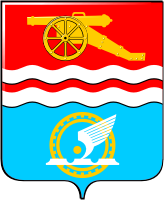 СВЕРДЛОВСКАЯ ОБЛАСТЬАДМИНИСТРАЦИЯ ГОРОДА КАМЕНСКА - УРАЛЬСКОГОПОСТАНОВЛЕНИЕот 31.05.2013   № 739Об утверждении регламента  предоставления услуги по предоставлению участка земли для погребения тела (останков) или праха на территории муниципального образования город Каменск-Уральский Руководствуясь Федеральным законом от 27.07.2010 № 210-ФЗ «Об организации  предоставления государственных и муниципальных услуг», в соответствии с постановлением Администрации города Каменска-Уральского от 16.06.2011  № 672 «О разработке административных регламентов предоставления муниципальных (государственных) услуг органами местного самоуправления муниципального образования город Каменск-Уральский» (в редакции постановления от 20.07.2011 № 821),  Администрация города Каменска-УральскогоПОСТАНОВЛЯЕТ:1. Утвердить  регламент предоставления услуги по предоставлению участка земли для погребения тела (останков) или праха на территории муниципального образования город Каменск-Уральский  (прилагается).2. Опубликовать настоящее постановление в газете «Каменский рабочий» и разместить на официальном сайте муниципального образования.3. Контроль  исполнения  настоящего постановления возложить на заместителя главы администрации города по городскому хозяйству Шмыкова А.В.Глава города									    М.С. АстаховУтвержденпостановлением Администрации города Каменска-Уральского                                                                                                         от 31.05.2013   № 739	Регламент предоставления услуги по предоставлению участка земли для погребения тела (останков) или праха на территории муниципального образования город Каменск-Уральский  (в редакции Постановления Администрации города от 19.08.2016 № 1164, от 06.09.2017 № 778)1. Общие положения1.1. Регламент предоставления  услуги по предоставлению участка земли для погребения тела (останков) или праха на территории муниципального образования город Каменск-Уральский  (далее - регламент) разработан в целях повышения качества предоставления указанной услуги в муниципальном образовании город Каменск-Уральский.1.2. Предоставление услуги по предоставлению участка земли для погребения тела (останков) или праха на территории муниципального образования город Каменск-Уральский  (далее – услуга) осуществляется в соответствии со следующими нормативными правовыми актами:- Федеральным законом от 12.01.1996  № 8-ФЗ «О погребении и похоронном деле» ("Собрание законодательства РФ", 15.01.1996, № 3, ст. 146, "Российская газета", № 12, 20.01.1996);- Постановлением главы города от 31.10.2008г. № 992 «Об организации  деятельности по оказанию ритуальных услуг»;- Рекомендациями о порядке похорон и содержании кладбищ в Российской Федерации МКД 11-01-2002, утвержденными Протоколом Госстроя России от 25.12.2001 № 01-НС-22/1.1.3. Заявителями предоставления услуги являются:Физические и (или) юридические лица, заинтересованные в получении участка земли для погребения тела (останков) или праха на территории муниципального образования город Каменск-Уральский  (далее – заявители).1.4. Порядок информирования заинтересованных лиц о правилах предоставления услуги:1.4.1. Услуга предоставляется Муниципальным казенным учреждением «Управление городского хозяйства» (далее – МКУ «УГХ») .Местонахождение  МКУ «УГХ»: 623400, Россия, Свердловская область, город Каменск-Уральский, ул. Исетская, 1а, (каб. 206).График работы с заявителями:понедельник-четверг с 08.00 до 17.00 часов, перерыв на обед с 12.00 до 13.00 часов;пятница с 08.00 до 16.00 часов, перерыв на обед с 12.00 до 13.00 часов;суббота, воскресенье выходной.Справочные номера телефонов: 8(3439)39-98-88, 8(3439)39-98-83(факс),          8(3439)39-84-59.Адрес официального Интернет-сайта и адреса электронной почты:Интернет–сайт:	http:/ ughku.ru /;         e-mail: info@ughku.ru.1.4.2.Прием и выдача документов, необходимых для предоставления услуги, осуществляется в отделе специализированной службы МКУ «УГХ». 	Местонахождение отдела специализированной службы МКУ «УГХ»: 623400, Россия, Свердловская область, город Каменск-Уральский, ул. Кунавина, д.6, кабинет №1. График работы с заявителями:прием документов: понедельник – пятница с 8.30 до 13.00 часов,выдача документов: понедельник – пятница с 14.00 до 17.30 часов, обед: с 13.00 – 14.00 часов,  суббота, воскресенье – выходной.Справочный номер телефона 8(3439) 399-957;1.4.3. Прием и выдача  документов, необходимых для предоставления  услуги, осуществляется в Государственном бюджетном учреждении Свердловской области «Многофункциональный центр предоставления государственных (муниципальных) услуг»  в городе Каменске-Уральском (далее - МФЦ):Местонахождение МФЦ: - 623400, Россия, Свердловская область, город Каменск-Уральский, ул. Алюминиевая, д. 43.График работы МФЦ:понедельник с 11.00 до 20.00 часов, вторник - пятница - с 9.00 до 20.00 часов, суббота с 09.00 до 18.00 часов (без перерыва на обед), воскресенье выходной.Справочный номер телефона 8(3439) 30-51-00.- 623426, Россия, Свердловская область, город Каменск-Уральский, ул. Каменская, 82а.График работы МФЦ:Понедельник, среда, пятница с 09.00 до 18.00 часов, вторник, четверг с 09.00 до 20.00 часов, суббота с 09.00 до 18.00 часов (без перерыва на обед), воскресенье выходной.Справочный номер телефона 8(3439) 30-55-50.- 623409, Россия, Свердловская область, город Каменск-Уральский, ул. Ленина, д. 34.График работы МФЦ:Понедельник - суббота - с 9.00 до 20.00 часов (без перерыва на обед), воскресенье выходной.Справочный номер телефона 8(3439)32-33-11.Информация о месте нахождения и графике работы МФЦ размещена на официальном сайте в сети Интернет по адресу: www.mfc66.ru.1.4.4. Порядок получения информации заявителями по вопросам предоставления услуги, о ходе предоставления услуги.Информация по вопросам предоставления услуги, о ходе предоставления услуги сообщается специалистами МКУ «УГХ»,  осуществляющими предоставление услуги, при личном контакте с заявителями, с использованием средств почтовой, телефонной связи, а также посредством электронной почты. Информация по вопросам предоставления услуги также размещается в сети Интернет, на информационных стендах в зданиях (помещениях) МКУ «УГХ»,  отдела специализированной службы МКУ «УГХ» , публикуется в средствах массовой информации.Исчерпывающие и корректные ответы на устные обращения заявителей должны быть даны специалистами МКУ «УГХ», осуществляющими предоставление услуги, непосредственно при обращении заявителя.  Письменные обращения заявителя (в том числе направленные посредством электронной почты) рассматриваются специалистами МКУ «УГХ», осуществляющими предоставление услуги, в срок, не превышающий 30 дней со дня регистрации письменного обращения, при условии соблюдения заявителями требований к оформлению письменного обращения, предъявляемых статьей 7 Федерального закона от 02.05.2006 № 59-ФЗ «О порядке рассмотрения обращений граждан Российской Федерации».1.4.5. Информация, указанная в пунктах 1.4.1-1.4.3 настоящего регламента, размещается: 1) в печатной форме на информационных стендах в вестибюле (фойе) здания (помещения) МКУ «УГХ»;2) в электронном виде в сети Интернет: на сайте муниципального образования город Каменск-Уральский;3) в многофункциональном центре предоставления государственных и муниципальных услуг (далее – МФЦ).В случае если в указанную информацию были внесены изменения, то она в течение 5 рабочих дней подлежит обновлению на информационных стендах и на сайтах.1.5. В случае если заявитель считает, что решение и (или) действия (бездействие) специалистов, должностных лиц МКУ «УГХ», осуществляющих предоставление услуги, нарушают его права и свободы, то он вправе в течение трех месяцев со дня, когда ему стало известно о нарушении его прав, обратиться в суд общей юрисдикции по месту своего жительства или в суд по месту нахождения МКУ «УГХ» по адресу: 623400, Свердловская область, г. Каменск-Уральский, ул. Алюминиевая, 18а. 2. СТАНДАРТ ПРЕДОСТАВЛЕНИЯ муниципальной услуги2.1. Наименование  услуги: предоставление участка земли для погребения тела (останков) или праха на территории муниципального образования город Каменск-Уральский.2.2. Муниципальная услуга предоставляется МКУ «УГХ».   2.3. Результат предоставления услуги: предоставление (отказ в предоставлении) участка земли для погребения тела (останков) праха  на территории муниципального образования город Каменск-Уральский. 2.4. Срок предоставления услуги в течение 2х дней с момента регистрации запроса.2.5. Правовыми основаниями предоставления услуги являются запрос заявителя о предоставлении  участка земли для погребения тела (останков) или праха на территории муниципального образования город Каменск-Уральский.2.6. Для предоставления услуги необходимы следующие документы: - заявление на предоставление участка земли для погребения тела (останков) или праха на территории муниципального образования город Каменск-Уральский;- документ, удостоверяющий личность заявителя;- свидетельство о смерти, выданное органами регистрации актов гражданского состояния умершего (в случае подхоронения к родственнику – свидетельство о смерти данного родственника);- справка о кремации (для захоронения урны с прахом).2.6.1. Заявитель предоставляет:- заявление по форме согласно приложению № 1  к настоящему административному регламенту; - паспорт физического лица, либо представителя физического или юридического лица;- доверенность, оформленную в соответствии с требованиями Гражданского кодекса РФ (в случае обращения представителя физического или юридического лица);- свидетельство о смерти, выданное органами регистрации актов гражданского состояния умершего (в случае подхоронения к родственнику – свидетельство о смерти данного родственника);- справка о кремации (для захоронения урны с прахом).2.7. Требования к документам:- текст документов должен быть написан разборчиво;- фамилии, имена и отчества должны соответствовать документам, удостоверяющим личность;- не должно быть подчисток, приписок, зачеркнутых слов и иных исправлений;- документы не должны быть исполнены карандашом;- в документах не должно быть серьёзных повреждений, наличие которых позволило бы неоднозначно истолковать их содержание.2.8. Основания для отказа в приеме документов, необходимых для предоставления услуги:- заявитель не является лицом, исполняющим обязанность осуществления погребения умершего;- предоставление недостоверных и (или) неполных сведений, а также отсутствие документов, указанных в п. 2.6 настоящего регламента;- представленные документы не соответствуют требованиям п. 2.7. настоящего регламента.2.9. Основаниями для отказа в предоставлении услуги являются: - отсутствие места для погребения на указанном заявителем кладбище в указанном месте;- невозможность погребения в указанном заявителем месте по причинам несоответствия санитарным нормам и правилам.2.10. Услуга предоставляется бесплатно.2.11. Максимальный срок ожидания в очереди при подаче запроса заявителем о предоставлении услуги и при получении результата предоставления услуги составляет 10 минут.2.12. Срок регистрации запроса заявителя о предоставлении услуги составляет не более 15 минут.2.13. Здание, в котором предоставляется услуга, располагается с учётом пешеходной доступности (не более 10 минут пешком) для заявителей от остановок общественного транспорта. Вход в здание оборудуется информационной табличкой (вывеской), содержащей информацию о наименовании  МКУ «УГХ». На территории, прилегающей к месторасположению здания, в котором предоставляется  услуга,  оборудуются места для парковки автотранспортных средств. Прием заявителей осуществляется в специально отведенных для этих целей помещениях, обеспечивающих комфортные условия для заявителей и оптимальные условия для работы специалистов.Помещения для ожидания оборудуются стульями или скамьями (банкетками), а для удобства заполнения запроса о предоставлении услуги – столами и информационными стендами с образцами заполнения запроса о предоставлении услуги.Кабинеты приема заявителей оборудуются информационными табличками (вывесками) с указанием номера кабинета, ФИО специалиста, осуществляющего предоставление услуги, и режима работы.Рабочее место специалиста, осуществляющего предоставление услуги, оборудуется персональным компьютером с возможностью доступа к необходимым информационным базам данных и печатающим устройствам. В помещениях, в которых предоставляется услуга,  обеспечивается создание инвалидам следующих условий доступности в соответствии с требованиями, установленными законодательными и иными нормативными правовыми актами:возможность беспрепятственного входа и выхода из них;возможность самостоятельного передвижения в целях доступа к месту предоставления услуги, в том числе с помощью работников, предоставляющих услугу, ассистивных и вспомогательных технологий, а также сменного кресла-коляски;возможность посадки в транспортное средство и высадки из него перед входом в здание, в том числе с использованием кресла-коляски и, при необходимости, с помощью работников, предоставляющих услугу;сопровождение инвалидов, имеющих стойкие нарушения функции зрения и самостоятельного передвижения по территории здания;содействие инвалиду при входе в здание и выходе из него, информирование инвалида о доступных маршрутах общественного транспорта;надлежащее размещение носителей информации, необходимой для обеспечения беспрепятственного доступа инвалидов к объектам и услугам, с учетом ограничений их жизнедеятельности, в том числе дублирование необходимой для получения услуги звуковой и зрительной информации, а также надписей, знаков и иной текстовой и графической информации знаками, выполненными рельефно-точечным шрифтом Брайля и на контрастном фоне;обеспечение допуска в здание, в котором предоставляется услуга, собаки-проводника при наличии документа, подтверждающего ее специальное обучение. 2.14. Показателями доступности услуги являются:- информированность заявителя о получении услуги (содержание, порядок и условия её получения);- комфортность ожидания услуги (оснащенные места ожидания, санитарно-гигиенические условия помещения (освещенность, просторность, отопление), эстетическое оформление);- комфортность получения услуги (техническая оснащенность, санитарно-гигиенические условия помещения (освещенность, просторность, отопление), эстетическое оформление, комфортность организации процесса (отношение специалистов, осуществляющих предоставление  услуги, к заявителю: вежливость, тактичность);- бесплатность получения услуги;- транспортная и пешеходная доступность МКУ «УГХ», осуществляющего предоставление услуги;- режим работы МКУ «УГХ», осуществляющего предоставление услуги;- возможность обжалования действий (бездействия) и решений, осуществляемых и принятых в ходе предоставления  услуги в досудебном и в судебном порядке;- создание инвалидам следующих условий доступности услуг в соответствии с требованиями, установленными законодательными и иными нормативными правовыми актами:оказание инвалидам помощи, необходимой для получения в доступной для них форме информации о правилах предоставления услуги, в том числе об оформлении необходимых для получения услуги документов, о совершении ими других необходимых для получения услуги действий;предоставление инвалидам по слуху, при необходимости, услуги с использованием русского жестового языка, включая обеспечение допуска к месту предоставления услуги сурдопереводчика, тифлосурдопереводчика;оказание работниками (сотрудниками) иной необходимой инвалидам помощи в преодолении барьеров, мешающих получению ими услуг наравне с другими лицами;наличие копий документов, объявлений, инструкций о порядке предоставления услуги (в том числе, на информационном стенде), выполненных рельефно-точечным шрифтом Брайля и на контрастном фоне, а также аудиоконтура  (индукционной системы для слабослышащих).Показателями качества услуги являются:- оперативность предоставления услуги (соответствие стандарту времени, затраченного на подготовку необходимых документов, ожидание предоставления услуги, непосредственное получение услуги);- точность обработки данных, правильность оформления документов;- компетентность специалистов, осуществляющих предоставление услуги (профессиональная грамотность);- количество обоснованных жалоб.3. Состав, последовательность и сроки выполнения административных процедур, требования к порядку их выполнения3.1. Предоставление услуги состоит из следующих последовательных административных процедур:3.1.1. Прием и регистрация запроса заявителя и прилагаемых к нему документов.3.1.2 Рассмотрение запроса заявителя и прилагаемых к нему документов;3.1.3. Принятие решения о предоставлении (об отказе в предоставлении) участка земли для погребения тела (останков) или праха.3.2. Основанием для начала процедуры приема и регистрации запроса заявителя и прилагаемых к нему документов является представление запроса в МКУ «УГХ», в отдел специализированный службы МКУ «УГХ» или МФЦ.Специалист, ответственный за прием и регистрацию запросов заявителей,  осуществляет следующие административные действия:- по просьбе заявителя, на его экземпляре запроса ставит отметку о  приеме;- регистрирует принятый запрос в Журнале регистрации участков для погребения.Срок исполнения административного действия – в течение 15 минут с момента поступления заявления.Результатом приема запроса заявителей и прилагаемых к нему документов является их передача на рассмотрение специалисту МКУ «УГХ», ответственному за рассмотрение запроса и прилагаемых к нему документов (далее – специалист).3.3. Основанием для рассмотрения запроса заявителя и прилагаемых к нему документов является их поступление к специалисту.3.3.1. Специалист осуществляет следующие административные действия:- осуществляет проверку документов на соответствие и проверяет полномочие заявителя;- определяет размер земельного участка и присваивает номер данному участку земли для погребения;- готовит проект разрешения на предоставление участка земли для погребения тела (останков) или праха.Срок исполнения – не более одного дня с момента поступления запроса.Результатом рассмотрения запроса заявителя и прилагаемых к нему документов является запись в заявлении о предоставлении (об отказе в предоставлении) участка земли для погребения тела (останков) или праха.3.4. Основанием для принятия решения о предоставлении (об отказе в предоставлении) участка земли для погребения тела (останков) или праха является поступление к директору, проекта разрешения на предоставление участка земли для погребения тела (останков) или праха либо письмо об отказе в предоставлении услуги.Директор МКУ «УГХ», осуществляет следующие административные действия:- рассматривает проект разрешения на предоставление участка земли для погребения тела (останков) или праха либо письма об отказе в предоставлении услуги;- в случае согласия с содержанием проекта разрешения либо письма - подписывает его и  передает специалисту, ответственному за регистрацию разрешений;- в случае не согласия с содержанием проекта разрешения либо письма – возвращает его специалисту на доработку.Срок исполнения – не более одного часа после принятия решения о предоставлении (об отказе в предоставлении) участка земли для погребения тела (останков) или праха.Результатом предоставления услуги является выдача разрешения о предоставлении участка земли для погребения тела (останков) или праха по форме согласно приложению № 2 к настоящему регламенту и предоставление такого участка земли или издание письма об отказе в предоставлении услуги.3.5. Блок-схема предоставления муниципальной услуги представлена в приложении № 3  к настоящему административному регламенту.4. ФОРМЫ КОНТРОЛЯ ЗА ИСПОЛНЕНИЕМ  РЕГЛАМЕНТА4.1. Формами контроля над исполнением административных процедур являются плановые и внеплановые проверки.Проверки проводятся с целью предупреждения, выявления и устранения нарушений требований к качеству, в том числе к порядку и сроку, предоставления услуги, допущенных специалистами, должностными лицами  при выполнении ими административных действий. 4.2. Плановые проверки проводятся не реже 1 раза в год. Внеплановые проверки проводятся по мере поступления жалоб заявителей на решения, действия (бездействие) должностных лиц (специалистов)  при выполнении ими административных действий. 4.3. Проверки проводятся комиссией, формируемой на основании распоряжения отраслевого органа администрации города Каменска-Уральского по городскому хозяйству. Результат деятельности комиссии оформляется в виде акта, в котором отмечаются выявленные недостатки и предложения по их устранению.4.4. По результатам проверки в случае выявления нарушений порядка и сроков предоставления услуги осуществляется привлечение виновных должностных лиц (специалистов), осуществляющих предоставление услуги, к дисциплинарной ответственности в соответствии с действующим законодательством Российской Федерации.5. ДОСУДЕБНЫЙ (ВНЕСУДЕБНЫЙ) ПОРЯДОК ОБЖАЛОВАНИЯ РЕШЕНИЙ И ДЕЙСТВИЙ (БЕЗДЕЙСТВИЯ) СПЕЦИАЛИСТОВ, ДОЛЖНОСТНЫХ ЛИЦ УЧРЕЖДЕНИЯ, ПРИНИМАЕМЫХ (ОСУЩЕСТВЛЯЕМЫХ) ПРИ ПРЕДОСТАВЛЕНИИ УСЛУГИ5.1. Если заявитель считает, что решения и (или) действия (бездействия), принятые (осуществляемые) при предоставлении услуги, нарушают его права и свободы, то он вправе в течение 3 месяцев со дня, когда ему стало известно о нарушении его прав, обжаловать указанные решения, действия (бездействия) во внесудебном порядке.5.2. Заявитель может обратиться с жалобой, в том числе в следующих случаях:1) нарушение срока регистрации запроса заявителя о предоставлении услуги;2) нарушение срока предоставления услуги;3) требование у заявителя документов, не предусмотренных нормативными правовыми актами Российской Федерации, нормативными правовыми актами субъектов Российской Федерации, муниципальными правовыми актами для предоставления услуги;4) отказ в приеме документов, предоставление которых предусмотрено нормативными правовыми актами Российской Федерации, нормативными правовыми актами субъектов Российской Федерации, муниципальными правовыми актами для предоставления государственной или муниципальной услуги, у заявителя;5) отказ в предоставлении услуги, если основания отказа не предусмотрены федеральными законами и принятыми в соответствии с ними иными нормативными правовыми актами Российской Федерации, нормативными правовыми актами субъектов Российской Федерации, муниципальными правовыми актами и настоящим регламентом;6) затребование с заявителя при предоставлении услуги платы, не предусмотренной нормативными правовыми актами Российской Федерации, нормативными правовыми актами субъектов Российской Федерации, муниципальными правовыми актами;7) отказ МКУ «УГХ», предоставляющего услугу, должностного лица МКУ «УГХ», предоставляющего услугу, в исправлении допущенных опечаток и ошибок в выданных в результате предоставления услуги документах, либо нарушение установленного срока таких исправлений.5.3. Жалоба должна содержать:1) наименование учреждения, предоставляющего услугу, должностного лица учреждения, предоставляющего услугу, либо муниципального служащего, решения и действия (бездействие) которых обжалуются;2) фамилию, имя, отчество (последнее - при наличии), сведения о месте жительства заявителя - физического лица либо наименование, сведения о месте нахождения заявителя - юридического лица, а также номер (номера) контактного телефона, адрес (адреса) электронной почты (при наличии) и почтовый адрес, по которым должен быть направлен ответ заявителю;3) сведения об обжалуемых решениях и действиях (бездействии) учреждения, предоставляющего услугу, должностного лица учреждения, предоставляющего услугу, либо муниципального служащего;4) доводы, на основании которых заявитель не согласен с решением и действием (бездействием) учреждения, предоставляющего услугу, должностного лица учреждения, предоставляющего услугу, либо муниципального служащего. Заявителем могут быть представлены документы (при наличии), подтверждающие доводы заявителя, либо их копии.5.4. . Жалоба подается в письменной форме на бумажном носителе и (или) в электронной форме: - директору МКУ «УГХ» на действия (бездействие) специалиста МКУ «УГХ»;- начальнику отраслевого органа администрации города Каменска-Уральского по городскому хозяйству на  действия (бездействие) директора МКУ «УГХ».Жалоба может быть направлена через МФЦ, по почте, в том числе по электронной, с использованием официального сайта муниципального образования город Каменск-Уральский, а также может быть подана при личном приеме заявителя.5.5. Заявитель имеет следующие права на получение информации и документов, необходимых для обоснования и рассмотрения жалобы:- представлять дополнительные документы и материалы либо обращаться с просьбой об их истребовании;- знакомиться с документами и материалами, касающимися рассмотрения жалобы, если это не затрагивает права, свободы и законные интересы других лиц и если в указанных документах и материалах не содержатся сведения, составляющие государственную или иную охраняемую действующим законодательством тайну.5.6. Жалоба подлежит рассмотрению в течение пятнадцати рабочих дней со дня ее регистрации, а в случае обжалования отказа учреждения, предоставляющего услугу, должностного лица учреждения, предоставляющего услугу, в приеме документов у заявителя либо в исправлении допущенных опечаток и ошибок или в случае обжалования нарушения установленного срока таких исправлений - в течение пяти рабочих дней со дня ее регистрации. 5.7. По результатам рассмотрения жалобы принимается одно из следующих решений:1) об удовлетворении жалобы, в том числе в форме отмены принятого решения, исправления допущенных органом, предоставляющим услугу, опечаток и ошибок в выданных в результате предоставления услуги документах, возврата заявителю денежных средств, взимание которых не предусмотрено нормативными правовыми актами Российской Федерации, нормативными правовыми актами субъектов Российской Федерации, муниципальными правовыми актами, а также в иных формах;2) об отказе в  удовлетворении жалобы.5.8. Не позднее дня, следующего за днем принятия решения, указанного в пункте 5.7. настоящего регламента, заявителю в письменной форме и по желанию заявителя в электронной форме направляется мотивированный ответ о результатах рассмотрения жалобы.5.9. В случае установления в ходе или по результатам рассмотрения жалобы признаков состава административного правонарушения или преступления, имеющиеся материалы незамедлительно направляются в органы прокуратуры.Приложение №1                                                                                              к регламенту предоставления  услугина предоставление участка земли для погребения тела (останков) или праха_____________________________________________________________________________________________(наименование организации, предоставляющей услугу)от ____________________________                                                                                                                                 (фамилия, имя, отчество) _______________________________                                                                                                                                  (индекс, место проживания, контактный телефон)_______________________________                                                                                                                                                         (паспортные данные) ЗАЯВЛЕНИЕна предоставление участка земли для погребения тела (останков) или прахаПрошу предоставить участок земли для погребения умершего __________________________________________________________________________________                                                  (фамилия, имя, отчество)__________________________________________________________________________________(указать куда, в родственную могилу или в ограду на свободное место)где ранее захоронен мой умерший родственник в________________ году _____________________________________________________________________________________________________(родственное отношение, фамилия, имя, отчество)на участке №______________________________________________________________кладбища(наименование)На могиле имеется __________________________________________________________________(указать вид надгробия или трафарета)с надписью________________________________________________________________________(ранее захороненного умершего: фамилия, имя, отчество)За правильность сведений несу полную ответственность.«____»__________20__г. Личная подпись_________________________Примечание - Заявление заполняется только чернилами.ЗАКЛЮЧЕНИЕ «____»_________20__ г.Подпись регистратора  ______________________________Ограда может быть разрешена размером_________________На обработку персональных данных согласен (на)_____________   _________________________________________						       (подпись)			(Ф.И.О.)_____________________________________________________________________________________________(наименование организации, предоставляющей услугу)от ____________________________                                                                                                                                 (фамилия, имя, отчество) _______________________________                                                                                                                                  (индекс, место проживания, контактный телефон)_______________________________                                                                                                                                                         (паспортные данные) ЗАЯВЛЕНИЕна предоставление участка земли для погребения тела (останков) или прахаПрошу предоставить участок земли для погребения умершего _______________________________________________________________________________________________________________                                                  (фамилия, имя, отчество)на участке _________________________________________кладбища города Каменск-Уральского.                                       (наименование кладбища)«____»__________20__г. Личная подпись_________________________Примечание - Заявление заполняется только чернилами.ЗАКЛЮЧЕНИЕ «____»_________20__ г.Подпись регистратора ______________________________Ограда может быть разрешена размером_________________На обработку персональных данных согласен (на)_____________   _________________________________________						       (подпись)			(Ф.И.О.)Приложение №2                                                                                              к регламенту предоставления   услугина предоставление участка земли для погребения тела (останков) или прахаРАЗРЕШЕНИЕна предоставление участка земли для погребения тела (останков) или праха№ ___________                                                                      "___" _____________ 20__ г.Для предоставления в администрацию _______________________________ кладбища.Настоящим  администрация  __________________________________________________________________________________________________разрешает предоставление  земельного участка для погребения тела (останков) или праха:______________________________________________________________________,(фамилия, имя, отчество)умершего "___" ____________ 20__ г., свидетельство о смерти № ______________от "___" ____________ 20__ г., выдано  ЗАГС _______________________________на ___________________________________ кладбище г. Каменск-Уральского, где ранее захоронен _______________________________________________________(фамилия, имя, отчество ранее захороненного, родство)_________________________________________ в секции № __________________.    Настоящее разрешение выдано ___________________________________________                                       (фамилия, имя, отчество)паспорт _________________ № _____________ выдан ________________________________________ "___" _______________________ г.по доверенности № ___ от ___________ на имя _____________________________,                                                                                               (фамилия, имя, отчество)являющегося представителем организации _______________________________                                                                                       (наименование)на основании заявления № ___________ от ________________.____________________________ ________________ ___________________________            (Наименование организации)                     (подпись)            (фамилия, имя, отчество)                                                            М.П.Приложение №3  к регламенту предоставления  услугина предоставление участка земли для погребения тела (останков) или прахаБлок-схема